  SHAHID         Skills Highlights:   Graduate nurse with over 10 years, healthcare/nursing experience.Perform well in high pressure, fast-paced environment, and strong patient advocate.Confident to give quality of care and increase patient satisfactionPerform more than 50% of unit specific producers independently.Good analytical and problem solving skills.                                Excellent communication and interpersonal skills.Patient-centered care with focus on the patient’s needs, values, & safety to optimize patient outcomes. Experience in patient assessment.Charting and documentation of patient care.Educate patient and family members regarding the disease.Quick learner, computer proficient, Flexible to work in any shift.Ability to collaborate effectively and efficiently with the health care team and broader circle of care.Departmental Management and maintenance, arrangements, planning, data gathering, staffing, training and development, evaluating, maintenance of discipline, team work & punctuality of staffRole model attributes (positive attitude ,approachable ,calm demeanour ) An ability to lead a group and be effective change agentArranged medical equipments for new opening OPD for al nor hospitaol al ainWorked and an active member of JOINT COMMISSION INTERNATIONAL ACRIDITAIONLink nurse of fire and safety.Trained for CBRNE to decontamination from contaminated casualty.        Licensing status: 1- Health authority Abu Dhabi license   (PRACTICAL NURSE)      License number GN 7005              active till October 20172- Pakistan nursing council                      REGISTERED NURSE       License number: A 41169           active till 20173- Basic life support American heart association active                                                            active till may 2017Professional ExperienceCurrently working as      PRACTICAL NURSE                             ABU DHABI NATIONAL OIL COMANY IN RUWAIS HOSPITAL (ADNOC)                         FEBUARY 2015 until MAY 2016Responsibilities Under the supervision of NURSING manager: Goes on eight hour duty as staff nurse.Receive and endorse patients at the beginning and end of duty hours.Perform other duties such as patient assessment in the absence of physician.Check the stocks from emergency kit such as medicine and supply for quality controlSupervised subordinates, trainees and other healthcare workers.Report change in patients conditions and other matters of concern requiring prompt attention.Conduct health teachings to patient, families. Educate patient and family members regarding the disease.Charting and documentation of patient care.Attends to patients’ request for vomit receptacles, urinals, bedpans and removes them after use.Assist patients with self care needs like bathing, oral hygiene and elimination.Maintaining a safe and clean environment. Observe Fall Prevention Policy.Have a basic knowledge and skills on ECG monitoring.Trained to perform wound dressing.Trained to be a competitive for minor operations.Assisted newborn and well trained in performing newborn care.Perform more than 50% of unit specific producers independently.Enhance continuously clinical knowledge & skill by identify learning needs & opportunities with the assistants of recourse precious identified.Departmental Management and maintenance, arrangements, planning, data gathering, staffing, training and development, evaluating, maintenance of discipline, team work & punctuality of staff.Worked as OPD INCHARGE AND TEAM LEADER (EMERGENCY and OUTPATIENT DEPARTMENT)        AL NOOR HOSPITAL AL AIN (AL YAHER)                                                      OCTUBER 2009 until JANUARY 2015Role model attributes (positive attitude ,approachable ,calm demeanor ) An ability to lead a group and be effective change agentEffective communication and collaboration skills.An Ability to defuse challenging situations in a professional manner.Time management and prioritization skills.An Ability to delegate, flexibility, assertiveness.An  Ability to problem solve with critical thinking.Goal oriented personality.Utilized Patient assessment (present, past surgical, socio economic history) skills to identify and monitor patients, needs and consulted with physician to provide timely and efficient treatment.Assisting communicable disease through preventive and educative method. Extensive familiarity with patient assessment m intervention and compliance with medical policies and procedures.Interact with patients of all ages, level of development and ethnic backgrounds.Oversaw, monitored and performed budget analysis for the unit to ensure objectives were achieved.Collaborated with a multidisciplinary team to provide excellent patient care that exceeded HAAD and hospital regulations.           Worked as            REGISTED NURSE                                                             July 2006 to 15 JUNE 2009         THE AGA KHAN UNIVERSITY HOSPITAL KARACHI PAKISTAN.             Inclusive dates of Rotation:                    July 2006 to January 2008 (2 years) Paediatric Ward                  January 2008 to July 2009 Emergency Room/ oncology ward, Special careResponsible for providing safe basic Nursing Care to assigned patients by carrying out physician orders in required tests/produces, medication administrator & other nursing care in line with set produces and protocols.Administrative prescribed medication to patient safely & timelyProvide basic nursing care to patients skilfully.Departmental Management and maintenance, arrangements, planning, data gathering, staffing, training and development, evaluating, maintenance of discipline, team work & punctuality of staff.Patient transferring from wheel chair to bed and bed to wheelchair.Arranging of ambulance to keep ready for patient.Checking medical equipments  to keep them ready to useTriaging the patient according to prioritizingHealth education, Health promotionTake vital signs (temperature, pulse, blood pressure, saturation.)Record and maintain intake and output.Documentation and Policies and procedure relating to JCIA and ISO Audits and HAAD.Academic and Professional Qualifications and Education: GENERAL NURSING                       Division: 1st Division                                     March 2003 until March 2006Three year Diploma in General nursing in March 2006 from Sindh Nurses Examination Board Karachi Pakistan.               Major Subjects: Anatomy physiology, fundamental of nursing, community health nursing psychology,             sociology, first aid, hygiene,nutrition,ethics.pediatric nursing, medical surgical nursing, leadership managementOne year bridge course (foundation of nurse)                                                                    April 2002-march 2003Major subjects; Anatomy physiology, fundamental of nursing, first aid and emergencies, hygiene and sanitation and nutrition physics and chemistry BASIC LIFE SUPPORT                                                                                             may 2015-may 2017CBRNE (chemical, biological, radiation, nuclear and expulsion)  for hazmat and decontamination process for contaminated casualties             					July 2015Languages: Can speak, Read & write English, Urdu, and Pashto. Can Understand and communicate in ARABIC LanguageSPECIALIZED EQUIPMENT USED/HANDLEDPulse OximeterNebulizer machineSuction machine ECG machine GlucometerAutomated External DefibrillationPORTABLE DYNAMIC PUMPS FOR INFUIONCARDIAC MONITORCRASH CARTAPNEA MONITOR  OPERATE THE CPM MACHINEVital signs machineDisposable stitches kitProfessional Achievements: Best nursing student award in 2003Award of punctuality in 2005.Best student award in 2005.Award of punctuality in 2006.Best student award in 2006.Award of punctuality in 2007.Best student award in 2007.Student of outstanding & excellence Award in 2007 1st Position among all candidates in Sindh Nurses Examination Board Karachi. in 1st year of nursing 20043rd Position among all candidates in Sindh Nurses Examination Board Karachi in 2nd year of nursing 2005.2nd Position among all candidates in Sindh Nurses Examination Board Karachi  in 3rd year of nursing 2006Best Nursing Staff in Aga Khan University Hospital in 2007Award For Punctuality and Regularity in 2007 Award For Punctuality and Regularity from The Aga Khan University Hospital in 2008Job Seeker First Name / CV No: 1715880Click to send CV No & get contact details of candidate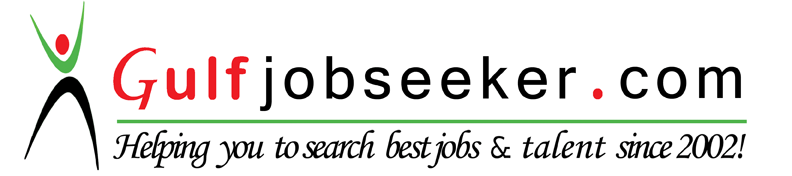 High School or Equivalent –       INTERMEDIATE  (Higher Secondary School )                                    SEP 2001             Board of intermediate & secondary education ABBOTTABAD PAKISTAN              Major subjects; CHEMISTRY, BIOLOGY, PHYSICS, and ENGLISH.